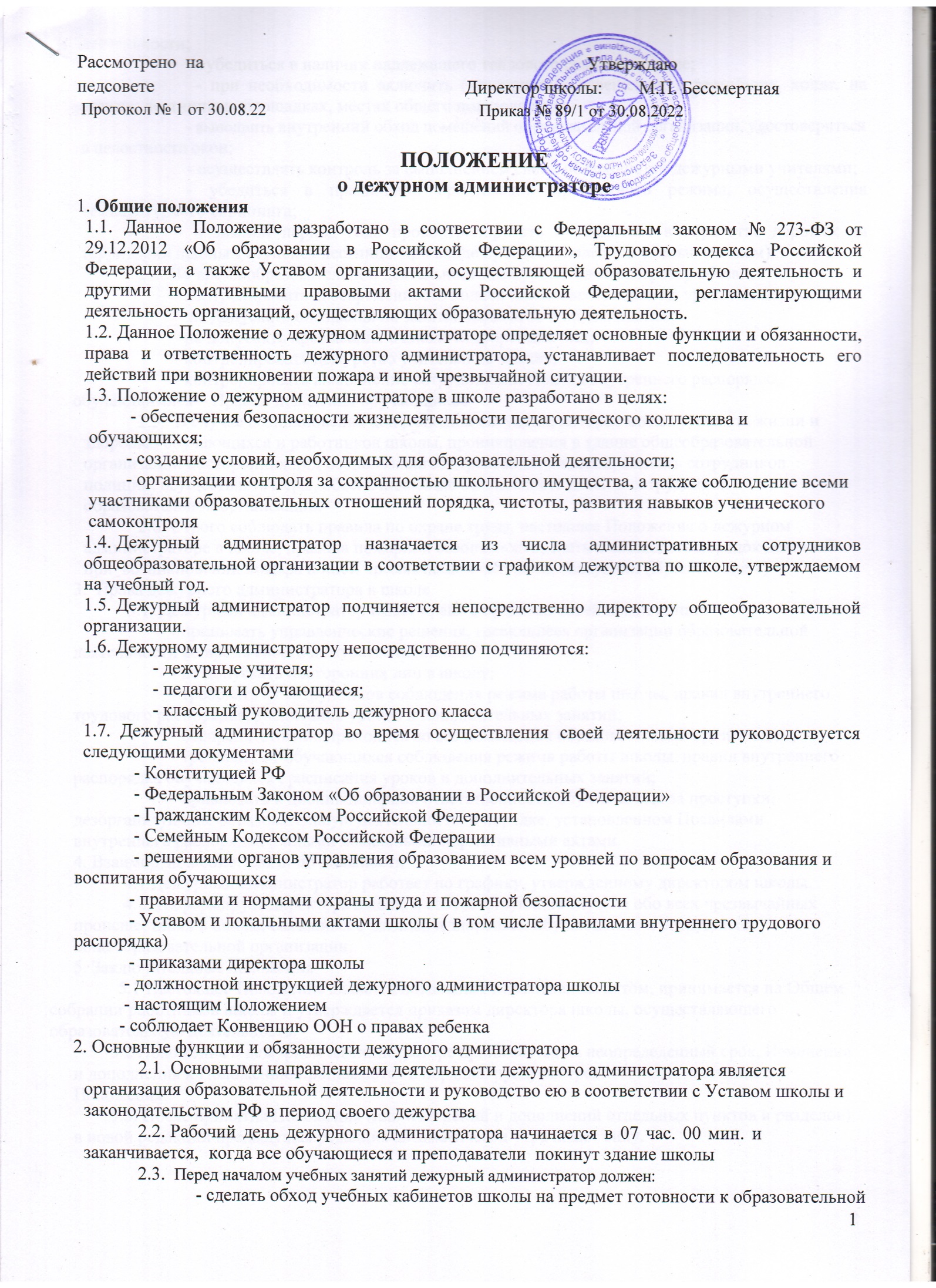  деятельности;                         - убедиться в наличии надлежащего теплового режима в школе;                         - при необходимости включить (выключить)  освещение: в вестибюле¸ холле, на этажах, лестничных площадках, местах общего пользования;                         - выполнить внутренний обход помещений образовательной организации, удостовериться в целостности окон;                       - осуществлять контроль за выполнением своих обязанностей дежурными учителями;                       - убедиться в правильной организации пропускного режима, осуществления температурного скрининга;                     - в зимний период года проконтролировать и убедиться в обработке дорожек на территории школы т ступенек лестницы при входе противогололёдной смесью (песком).Во время образовательной деятельности дежурный администратор обязан:                      - контролировать своевременность подачи школьных звонков на урок и на перемену;                      -  не допускать опоздания на занятия педагогов и обучающихся;                      - не допускать пребывания в школе посторонних лиц;                      - контролировать дежурство учителей на этажах;                       - контролировать выполнение сотрудниками Правил внутреннего распорядка, обучающимися – Правил поведения обучающихся. В случае возникновения конфликтной ситуации, которая может угрожать жизни и здоровью обучающихся и работников школы, проникновения в здание общеобразовательной организации посторонних лиц воспользоваться тревожной кнопкой, вызвать сотрудников полиции, осуществлять меры, обеспечивающие безопасность детей и сотрудников образовательной организации.Строго соблюдать правила по охране труда, настоящее Положение о дежурном администраторе в школе, правила пожарной безопасности, знать и соблюдать порядок действий при  возникновении пожара и иной чрезвычайной ситуации, эвакуации (Приложение 1) Права дежурного администратора в школеДежурный администратор имеет право в пределах своей компетенции- принимать управленческие решения, касающиеся организации образовательной деятельности во время своего дежурства по школе;- не допускать посторонних лиц в школу;- требовать от сотрудников соблюдения режима работы школы, правил внутреннего трудового распорядка, расписания уроков и дополнительных занятий;- беспрепятственно проходить во все помещения образовательной организации;- требовать от обучающихся соблюдения режима работы школы, правил внутреннего  распорядка обучающихся , расписания уроков и дополнительных занятий;- привлекать к дисциплинарной ответственности обучающихся за проступки, дезорганизующие образовательную деятельность, в порядке, установленном Правилами внутреннего распорядка и иными локальными нормативными актами.4. Взаимоотношение. Связи по должности           4.1 Дежурный администратор работает по графику, утвержденному директором школы.
           4.2. Информирует директора школы и соответствующие службы обо всех чрезвычайных происшествиях в школе, связанных с жизнью и здоровьем обучающихся и сотрудников общеобразовательной организации.5. Заключительные положения               5.1 Настоящее Положение является локальным нормативным актом, принимается на Общем собрании работников школы и утверждается приказом директора школы, осуществляющего образовательную деятельность.         5.2 Положение о дежурном администраторе принимается на неопределенный срок. Изменения и дополнения к Положению принимаются в порядке, предусмотренном п.5.1. настоящего Положения        5.3. После принятия Положения (или изменений и дополнений отдельных пунктов и разделов) в новой редакции предыдущая редакция автоматически утрачивает силу.                                                                                                    Приложение 1Порядок действий при возникновении пожара ииной чрезвычайной ситуации, эвакуации1. В случае получения травмы сотрудником или обучающимся дежурный администратор школы обязан   - позвать на помощь;   - воспользоваться аптечкой первой помощи;   - вызвать, при необходимости, скорую медицинскую помощь по телефону (20-1-03) и сообщить о происшествии директору школы;2. В случае появления задымления и возгорания дежурный администратор школы обязан:            - обеспечить вызов пожарной охраны (20-1-01, 112)            - принять меры организационного характера по эвакуации обучающихся и сотрудников из зданий и помещений в безопасное место;           - сообщить о происшествии директору общеобразовательной организации.3. В случае угрозы или возникновения очага опасного воздействия техногенного характера, угрозы или приведения в исполнение террористического акта следует руководствоваться Планом эвакуации, Инструкцией о порядке действий ч случае угрозы возникновения ЧС террористического характера